Российские соревнования по танцевальному спортуОткрытый рейтинг СТС МОСпортивно-массовое мероприятиеКубковые и суперкубковые соревнования проводятся отдельно для соло и для пар без деления на возраста.Открытый Рейтинг СТС МО(В соответствии с положением о Рейтинговых соревнованиях СТС МО)КЛАССОВЫЕ СОРЕВНОВАНИЯ – ПО ЗАКРЫТОМУ КЛАССУ.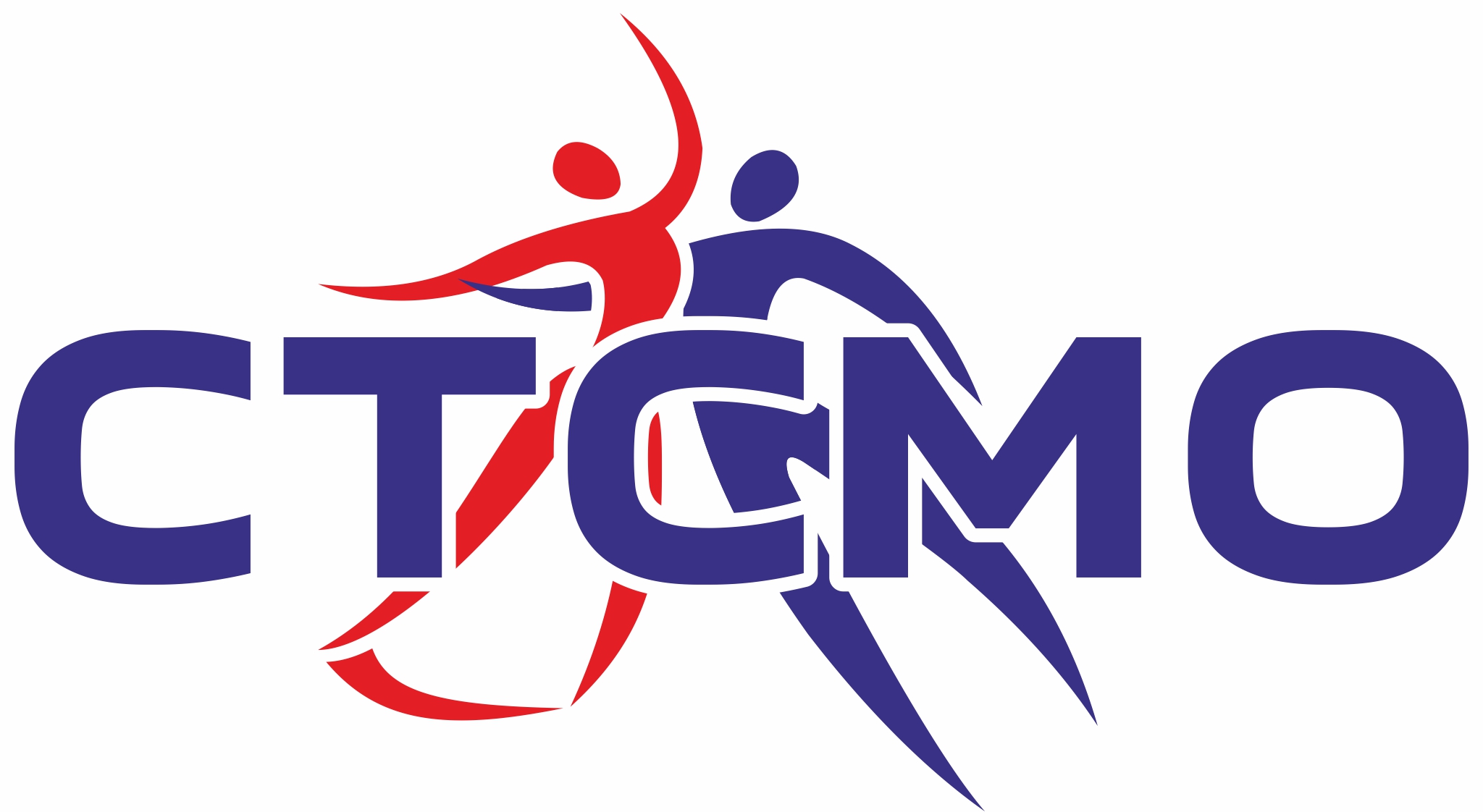 Всероссийская федерация танцевального спорта и акробатического рок-н-ролла  Союз танцевального спорта Московской областиДата  проведения:16 сентября 2018 года (воскресенье)Организатор:Президиум СТС МОМесто  проведения:г. Москва, ТЗ «Атмсофева»Проезд:Москва, Преображенская пл., д. 12. Ст.м. «Преображенская площадь».Правила  проведения:В  соответствии с  Правилами ФТСАРР, СТС МО и Положением о рейтинговых соревнованиях СТС МО.Условия участия пар:Проезд, проживание, питание  за  счёт  командирующих организаций.НаграждениеФиналисты во всех возрастных категориях награждаются дипломами, призёры - медалями, победители – кубками.Судьи:Члены  коллегии  судей ФТСАРР и СТС МО, по приглашению организаторов турнира и Президиума СТС МО.Регистрация:На соревновании: по классификационным книжкам, паспортам или свидетельствам о рождении. Начало регистрации за 1,5 часа, окончание -  за 0,5 часа до начала соревнований.Регистрационный взнос:Не выше нормативов, установленных Правилами ФТСАРР.Допуск  тренеров:Бесплатно, по списку тренеров, пары которых заняты в турнире.Имидж студия:«Имидж Максимум» телефон для записи: 8-(929)-575-82-58№КатегорияПрограммаВозрастРегистрацияНачало1Н-3 Соло и ПарыКубок W, C, PСуперкубок 3 танцаW,C,PДети-1 9 лет и моложе / Дети-2 10-11 лет08:30 – 09:1509:302Н-4 Соло и ПарыКубок W, S, C, JСуперкубок 4 танцаW,S,C,JДети-1 9 лет и моложе / Дети-2 10-11 лет09:30 – 10:1510:303Н-5, Н-6 Соло и ПарыКубок W, V, Q, S, C, JСуперкубок 5 танцев,Суперкубок 6 танцевW,Q,S,C,JДети-1 9 лет и моложе / Дети-2 10-11 лет10:30 – 11:1511:30№№РегистрацияНачало1 отделение1 отделение1 отделение1 отделение1 отделение1 отделение1Дети-2 Е класс, 6 танцев4Дети-1 Е класс, 6 танцев11:00 – 12:3013:002Дети-2 Е класс, ST5Дети-1 Е класс, ST11:00 – 12:3013:003Дети-2 Е класс, LA6Дети-1 Е класс, LA11:00 – 12:3013:007Юниоры-2 D класс, 8 танцев10Юниоры-1 Е класс, 6 танцев11:00 – 12:3013:008Юниоры-2 D класс, ST11Юниоры-1 Е класс, ST11:00 – 12:3013:009Юниоры-2 D класс, LA12Юниоры-1 Е класс, LA11:00 – 12:3013:0013Юниоры-2 Е класс, 6 танцев11:00 – 12:3013:002 отделение2 отделение2 отделение2 отделение2 отделение2 отделение14Дети-1, 6 танцев17Дети-2 D класс, 8 танцев14:00 – 15:3016:0015Дети-1, ST18Дети-2 D класс, ST14:00 – 15:3016:0016Дети-1, LA19Дети-2 D класс, LA14:00 – 15:3016:0020Взрослые + Молодежь до С класса, 10 танцев21Юниоры-1 D класс, 8 танцев14:00 – 15:3016:0022Юниоры-2 C класс, ST24Юниоры-1 D класс, ST14:00 – 15:3016:0023Юниоры-2 C класс, LA25Юниоры-1 D класс, LA14:00 – 15:3016:003 отделение3 отделение3 отделение3 отделение3 отделение3 отделение26Дети-2, 8 танцев16:00 – 17:3018:0027Юниоры-1 C класс, ST29Дети-2, ST16:00 – 17:3018:0028Юниоры-1 C класс, LA30Дети-2, LA16:00 – 17:3018:0031Взрослые + Молодежь до В класса, ST33Юниоры-2 В класс, ST16:00 – 17:3018:0032Взрослые + Молодежь до В класса, LA34Юниоры-2 В класс, LA16:00 – 17:3018:004 отделение4 отделение4 отделение4 отделение4 отделение4 отделение35Юниоры-2, ST37Юниоры-1, ST17:30 – 19:0019:3036Юниоры-2, LA38Юниоры-1, LA17:30 – 19:0019:3039Взрослые, ST41Молодежь, ST17:30 – 19:0019:3040Взрослые, LA42Молодежь, LA17:30 – 19:0019:30